Publicado en Ciudad de México  el 02/06/2022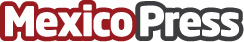 RLH Properties se une a Banco de Alimentos de México para mejorar la alimentación y la nutrición en México. RLH Properties y el Banco de Alimentos de México se unieron a las actividades de "Al Rescate" para combatir el hambre y mejorar la alimentación y la nutrición de la población más vulnerableDatos de contacto:Alejandra Molina zleal@atrevia.com55 5404 1478Nota de prensa publicada en: https://www.mexicopress.com.mx/rlh-properties-se-une-a-banco-de-alimentos-de Categorías: Nutrición Franquicias Infantil Solidaridad y cooperación Consumo Nayarit Yucatán http://www.mexicopress.com.mx